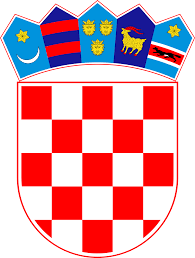           Na temelju odredbi Zakona o odgoju i obrazovanju u osnovnoj i srednjoj školi („NN“, broj 87/08, 86/09, 92/10, 105/10, 90/11, 5/12, 16/12, 86/12, 126/12, 94/13, 152/14, 7/17, 68/18, 98/19, 64/20, 151/22, 156/23), odredbi Pravilnika o zapošljavanju, KLASA: 003-05/19-01/2  URBROJ: 2182/01-19/05-01 te odredbi Pravilnika o radu Osnovne škole Domovinske zahvalnosti, ravnateljica Osnovne škole Domovinske zahvalnosti Marija Stojanović, objavljujeNATJEČAJza zasnivanje radnog odnosa              Radno mjesto:UČITELJ/ICA MATEMATIKE – Knin, 1 izvršitelj/ica na određeno puno radno vrijeme, 40 sati tjedno, zamjena          Uvjeti za zasnivanje radnog odnosa:-         opći uvjeti sukladno općim propisima o radu, te posebni uvjeti propisani Zakonom o odgoju i obrazovanju u osnovnoj i srednjoj školi („NN“, broj 87/08, 86/09, 92/10, 105/10, 90/11, 5/12, 16/12, 86/12, 126/12, 94/13, 152/14, 7/17 i 68/18, 98/19, 64/20, 151/22, 156/23) – u daljnjem tekstu – Zakon, i Pravilnikom o odgovarajućoj vrsti obrazovanja učitelja i stručnih suradnika u osnovnoj školi („NN“, broj 06/19, 75/20) – u daljnjem tekstu - Pravilnik.         Mjesto rada:   Osnovna škola Domovinske zahvalnosti          U pisanoj prijavi na natječaj kandidati obvezno navode osobne podatke: ime i prezime, datum i mjesto rođenja, adresu, kontakt – broj telefona/mobitela, e-mail, naziv radnog mjesta na koje se prijavljuju.             Pisanu prijavu je potrebno vlastoručno potpisati.          Uz pisanu prijavu na natječaj je potrebno priložiti još:životopisdiplomu odnosno dokaz o stečenoj stručnoj spremidokaz o državljanstvu (domovnica)uvjerenje nadležnog suda da podnositelj prijave nije pod istragom i da se protiv podnositelja prijave ne vodi kazneni postupak glede zapreka za zasnivanje radnog odnosa iz članka 106. Zakona   (ne starije od dana objave natječaja)elektronički zapis ili potvrdu o podacima evidentiranim u bazi podataka Hrvatskog zavoda za mirovinsko osiguranje   (ne starije od dana objave natječaja).          Navedene isprave odnosno prilozi dostavljaju se u izvorniku, ovjerenoj preslici ili elektroničkom zapisu.          Rok za podnošenje prijava je 8 dana od dana objave natječaja na stranicama Hrvatskog zavoda za zapošljavanje.          Na natječaj se mogu javiti osobe oba spola sukladno Zakonu o ravnopravnosti spolova („NN“, broj 82/08 i 69/17).           Kandidat  koji ostvaruje pravo prednosti pri zapošljavanju na temelju odredbi Zakona o hrvatskim braniteljima iz Domovinskog rata i članovima njihovih obitelji („NN“, br. 121/17, 98/19, 84/21, 156/23),  odredbi  Zakona o zaštiti vojnih i civilnih invalida rata („NN“, br. 33/92, 57/92, 77/92, 27/93, 58/93, 02/94, 76/94, 108/95, 108/96, 82/01, 103/03 i 148/13, 98/19)  ili  odredbi Zakona o profesionalnoj rehabilitaciji i zapošljavanju osoba s invaliditetom („NN“, broj 157/13, 152/14 i 39/18, 32/20) dužan je u prijavi na javni natječaj pozvati se na to pravo i uz prijavu na natječaj, pored navedenih isprava odnosno priloga, priložiti svu propisanu dokumentaciju prema posebnom zakonu s kojom ostvaruje prednost u odnosu na ostale kandidate, ali samo pod jednakim uvjetima.          Kandidat koji se poziva na pravo prednosti pri zapošljavanju na temelju odredbi  Zakona o hrvatskim braniteljima iz Domovinskog rata i članovima njihovih obitelji, dužan je uz prijavu na natječaj pored navedenih isprava odnosno priloga priložiti i sve potrebne dokaze iz odredbi Zakona o hrvatskim braniteljima iz Domovinskog rata i članovima njihovih obitelji koji su dostupni na poveznici Ministarstva hrvatskih branitelja:          link sa uputama:  https://gov.hr/moja-uprava/branitelji/zaposljavanje/prednost-pri-zaposljavanju/403          Dodatne informacije o dokazima koji su potrebni za ostvarivanje prava prednosti pri zapošljavanju mogu se potražiti na poveznici:https://branitelji.gov.hr/UserDocsImages/NG/12%20Prosinac/Zapo%C5%A1ljavanje/POPIS%20DOKAZA%20ZA%20OSTVARIVANJE%20PRAVA%20PRI%20ZAPO%C5%A0LJAVANJU.pdf          Kandidatom prijavljenim na natječaj smatra se osoba koja podnese pravodobnu i potpunu prijavu te ispunjava formalne uvjete iz natječaja.           Potpunom prijavom smatra se ona koja sadrži sve podatke i priloge navedene u ovom natječaju.          Kandidat koji je pravodobno dostavio potpunu prijavu sa svim prilozima odnosno ispravama i ispunjava uvjete natječaja dužan je pristupiti procjeni odnosno vrednovanju kandidata prema odredbama Pravilnika o zapošljavanju, KLASA: 003-05/19-01/2  URBROJ: 2182/01-19/05-01 (u daljnjem tekstu – Pravilnik o zapošljavanju).            Obavijest o načinu provjere, odnosno testiranju, području provjere, pravnim i drugim izvorima za pripremu kandidata za vrednovanje, vremenu i mjestu održavanja vrednovanja te listi kandidata objavit će se u roku od 8 dana od isteka roka za podnošenje prijava na natječaj, na mrežnoj stranici Osnovne škole Domovinske zahvalnosti u rubrici  „Natječaji“.          Nepotpune prijave, odnosno prijave koje ne sadrže tražene podatke i priloge, kao i prijave koje pristignu izvan roka, neće se razmatrati, a osobe koje podnesu takve prijave neće se smatrati kandidatima prijavljenim na natječaj.           Škola ne obavještava osobu o razlozima zašto se ne smatra kandidatom natječaja.           Kandidati prijavljeni na natječaj bit će obaviješteni o rezultatima natječaja putem mrežne stranice školske ustanove (http://os-domovinske-zahvalnosti-kn.skole.hr/natjecaji), najkasnije u roku od 15 dana, od dana sklapanja ugovora o radu s odabranim kandidatom.                 U slučaju da se na natječaj prijave kandidati koji se pozivaju na pravo prednosti pri zapošljavanju prema posebnom propisu, svi će kandidati biti obaviješteni i prema članku 21. stavku 4. Pravilnika o zapošljavanju.          Natječaj se objavljuje na mrežnim stranicama i oglasnim pločama Hrvatskog zavoda za zapošljavanje te mrežnim stranicama Škole.           Prijave na natječaj s traženom dokumentacijom, u zatvorenoj kuverti, podnose se isključivo putem zemaljske pošte, na adresu: Osnovna škola Domovinske zahvalnosti, Josipa Jovića 2, 22300 Knin, s naznakom „Za natječaj“  (navesti naziv radnog mjesta za koje se kandidat prijavljuje).           U skladu s Uredbom Europske unije 2016/679 Europskog parlamenta i Vijeća od  17. travnja 2016. godine te Zakona o provedbi Opće uredbe o zaštiti podataka ( NN 42/18) prijavom na natječaj osoba daje privolu za prikupljanje i obradu osobnih podataka iz natječajne dokumentacije, a sve u svrhu provedbe natječaja za zapošljavanje.Ravnateljica Marija StojanovićDostaviti:Hrvatski zavod za zapošljavanjeWeb stranica ŠkolePismohranaREPUBLIKA HRVATSKA                                                                                                      OSNOVNA ŠKOLA DOMOVINSKE ZAHVALNOSTI Ulica Josipa Jovića 2, 22300 Knin                                                                                                   KLASA: 112-02/24-01/2                                                                                                                                        URBROJ: 2182-27-01-24-1                                                                                                           Knin, 07. ožujka 2024. godine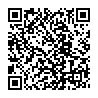 